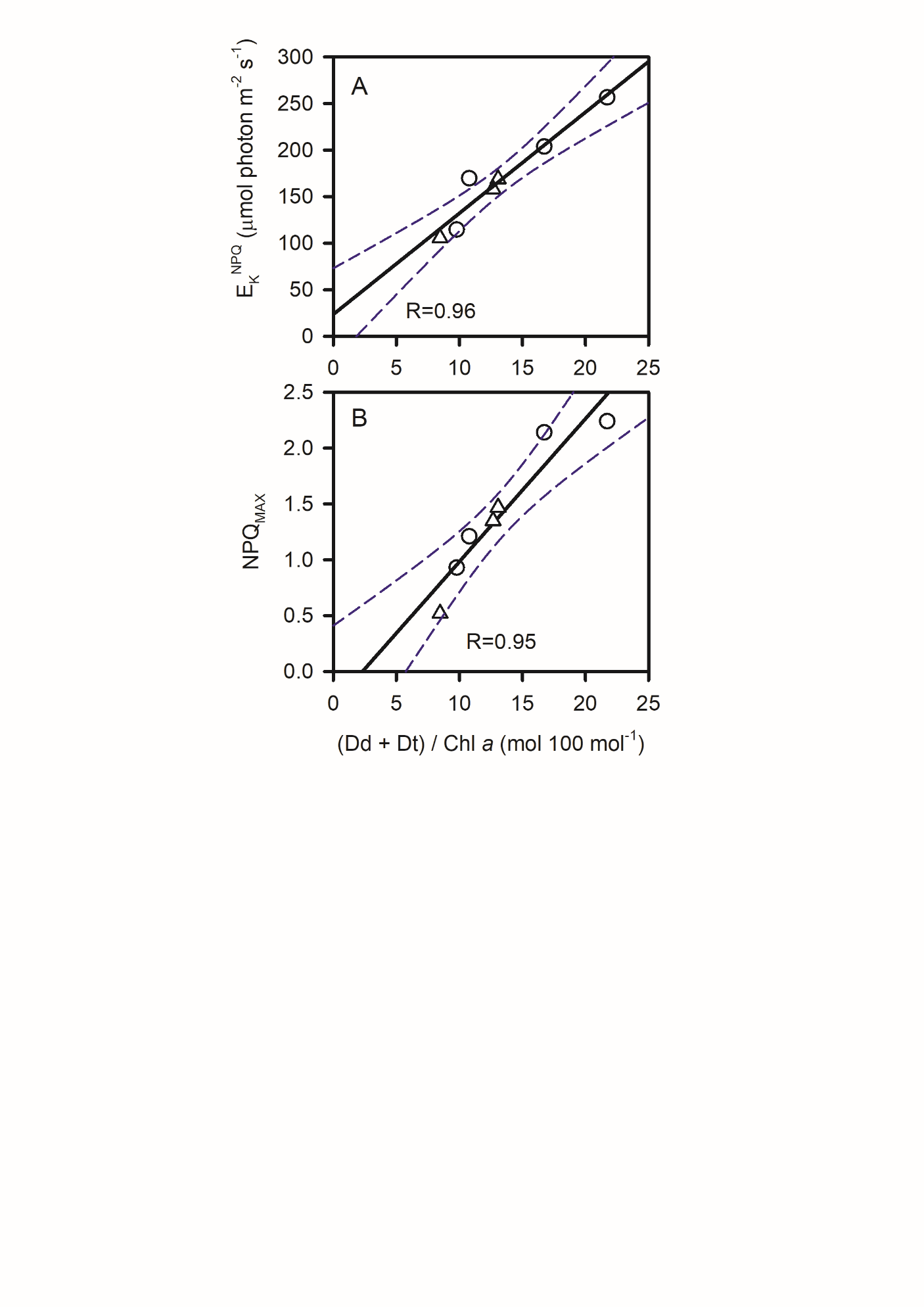 Figure S8: EKNPQ (A) and NPQmax (B) versus (Dt +Dd)/Chl a at 0°C (circles) and 5°C (circles). In A and B a regression line was fitted on the whole dataset (both 0 and 5°C) with the exception of the datapoints corresponding to 150 and 400 µmol photon m-2 s-1 for which NPQmax and EKNPQ are underestimated (see text).